Brown Bear Puppet Tracing Patterns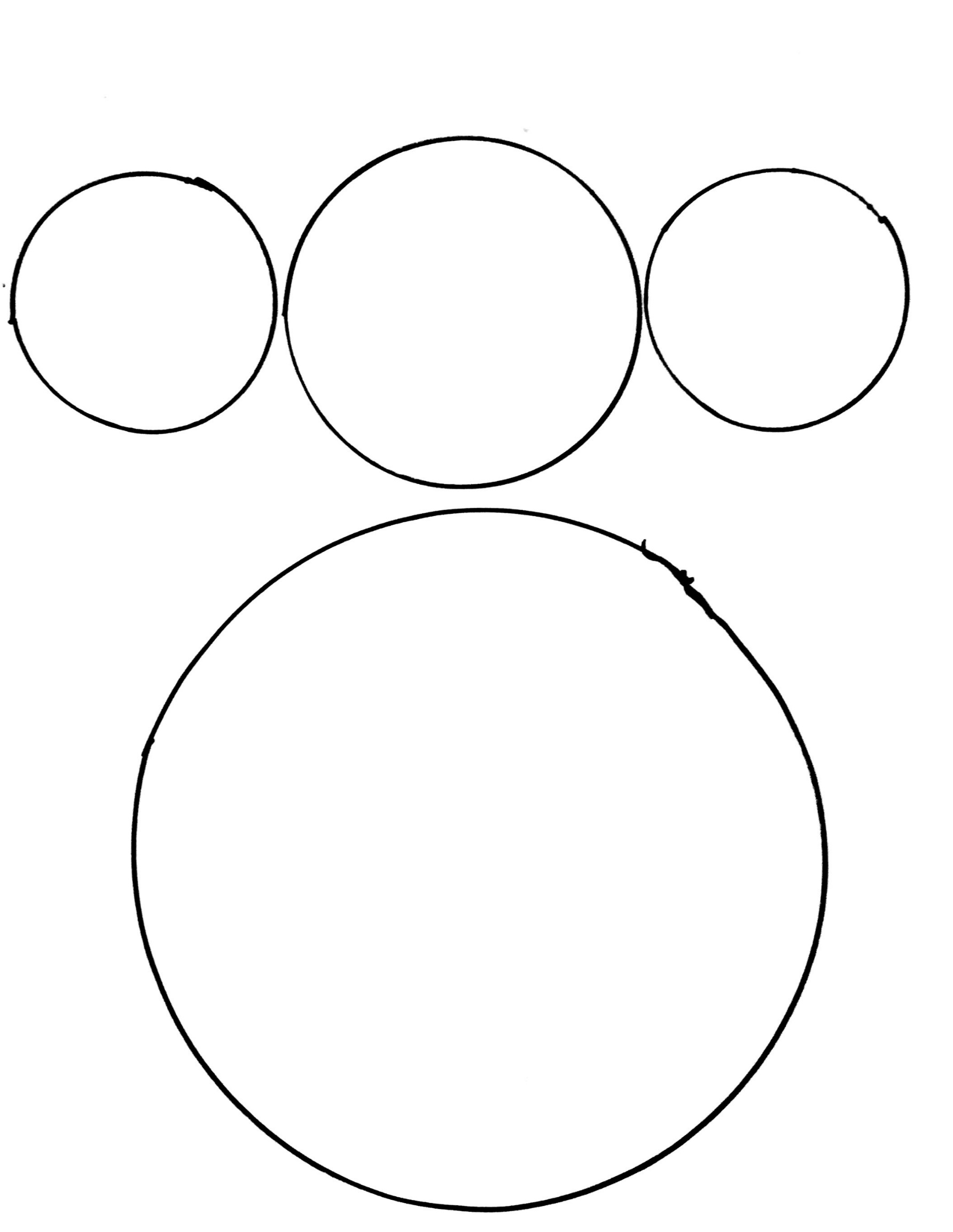 Printable courtesy of Coffee Cups and Crayons for personal and classroom use only.